Curriculum Vitae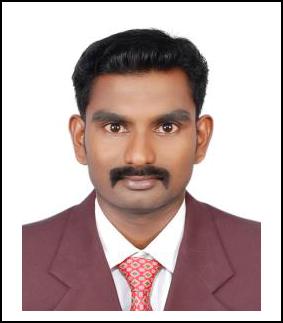 Ebenezer E-mail	: Ebenezer.369122@2freemail.com ObjectiveTo work in an organization which provides opportunities for growth, learning and scope for the implementation of my skills and thereby give my best for the organization.Education QualificationsWork Experience1.  COMPANY NAME: Rees Builders, NagercoilDURATION: December 2015 to December 2016DESIGNATION: SITE ENGINEERPROJECT: Residential buildingsResponsibilitiesSupervising project employees including external contractor and sub-contractorsSetting out project works in accordance with drawings and specificationPreparing inquiry and order documents for sub-contractorsEnsuring the availability of the types and quantities of the materials required in site to confirm to the specification2.  COMPANY NAME: Anjali Construction Company, KottarakaraDURATION: January 2015 to November 2015DESIGNATION: SITE ENGINEERPROJECT: Roads and BridgesResponsibilitiesInspecting quality of work as per DPR specifications for roadworksSupervising construction of roadwork activities like cutting, filling, formation of base and surface layersSetting out curves and estimating degrees of super elevation of roadsPreparation of M-bookMaintaining of daily record3.  COMPANY NAME: KG Bright Enterprises India Pvt.Ltd., ChennaiDURATION: February 2014 to August 2014DESIGNATION: SITE ENGINEERPROJECT: YAMAHA MOTORS INDIA PVT LTDResponsibilitiesDesigning interiors for showroomsPreparing plans and working drawingsEngaging in client meetings and ensuring their satisfactionProducing and processing final measurementsTechnical SkillsAuto Cad3D Studio MaxStadd ProPersonal DetailsPassport DetailsDeclarationI hereby declare that all the details furnished above are true to the best of my knowledge.DATE	:PLACE  :Yours faithfully,Ebenezer2014Graduated in Civil Engineering from University College of engineering,Nagercoil with 8.19 CGPA2011Diploma in Architectural Assistantship from Moderator Gnanadasan Poly. Clg.,Nagercoil with 90.58%2009HSC passed from Scott Christian Hr. Sec. School, Nagercoil with 69.75%2007SSLC passed from Scott Christian Hr. Sec. School, Nagercoil with 72.6%Name:EBENEZER Date of Birth:20.03.1991Gender:MaleNationality:IndianLanguages Known:Tamil, EnglishHobbies:Learning New SoftwarePlace of issue:MaduraiDate of Expiry:24/04/2024